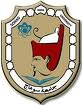 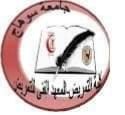 عنوان الموضوع البحثى(..................................................................................)اسم الطالب :الفرقة:المعهد:اسم المقرر:رقم الجلوس؛الرقم القومى:مقيم البحثد/ د/د/د/حالة قبول بحث الطالبحالة قبول بحث الطالبمقبولراسب